PIERRE DELSOL : Comme vous le savez, il a été acté que je ne m'occupe plus de la totalité des tâches informatiques pour l'IRSD.
Mon périmètre d'intervention est désormais la gestion de tout ce qui est commun, à savoir:
- la gestion des serveurs communs (gestion des comptes, des serveurs, des accès).
- gestion du réseau (mise en réseau d'ordinateurs, gestion des problèmes de prises, commutateurs etc ...).

Pour le reste, afin de vous aider, j'ai créé des docs et des procédures pour accompagner les utilisateurs. C'est disponible à :
http://cptpsrv.toulouse.inserm.fr/info .
Je vais en créer d'autres prochainement (notamment une qui vous aidera à configurer un nouvel ordinateur).
Je vous tiendrai bien évidemment au courant.A-      La Messagerie : Procédures : Mail_MAC & Thunderbird.RAPPEL : Vous ne devez JAMAIS fournir vos identifiants de messagerie à qui que ce soit (y compris à moi-même), c’est comme votre code de carte bleu !Le seul logiciel de messagerie 100% compatible avec la messagerie INSERM est Thunderbird pour les PC (lien pour le téléchargement : https://www.mozilla.org/fr/thunderbird/) et pour les MAC (les MAC peuvent aussi utiliser Mail). B-      Les Antivirus:
-          Les postes doivent avoir un antivirus à jour. Vous avez Kaspersky disponible sur le serveur dans le dossier CENTRE\Informatique\Logiciels. 
-          Il ne doit y avoir qu’un seul antivirus installé sur une machine.
-          Il ne faut pas utiliser le pare-feu de l’antivirus (C’est celui de Windows qui doit être actif).
-          Pour les PC : Kaspersky disponible \\CPTINF09\Serveur\CENTRE\Informatique\Logiciels. Installation & Renouvellement Licence.
-          Pour les MAC (uniquement sur El Capitan) : Kaspersky disponible smb://CPTINF09/Serveur/CENTRE/Informatique/Logiciels. Installation & Renouvellement Licence.

C-      Les ressources et les serveurs communs :
-          Le serveur de fichier (CPTINF09) : Procédure & informations.
-          Le serveur des plateaux : (CPTINF00) : identique à CPTINF09 sauf pour l'identification (voir avec les plateaux).
-          Le serveur de sauvegarde : à venir.
-          Le serveur de réservation des salles et des appareils  (lien : http://cptpsrv.toulouse.inserm.fr/reservations/)
-          Le serveur de gestion des alertes congélateur : Procédure : Congelateurs.
-          Les imprimantes (copieurs Toshiba) : Procédure : Installation_Imprimantes. D-     L’accès au réseau pour les ordinateurs :Pour qu’un nouvel ordinateur ait accès à notre réseau, il faut que le chef d’équipe en fasse la demande à informatique.cptp@inserm.fr. Il devra dans le message préciser :
-        Le nom et le prénom de la personne dont l’ordinateur doit être mis sur le réseau.
-        La date jusqu’à laquelle l’utilisateur devra avoir accès au réseau.Rappel : Les personnes responsables de la façon dont un ordinateur est utilisé sont : le directeur de la structure ainsi que l’utilisateur de l’ordinateur.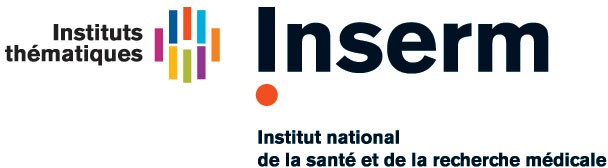 Aide - FAQ - Liens informatiques